КОНТРОЛЬНО-ИЗМЕРИТЕЛЬНЫЕ МАТЕРИАЛЫДЛЯ ПРОМЕЖУТОЧНОЙ АТТЕСТАЦИИпо химии для обучающихся 8 классов2023 годОписание контрольных измерительных материалов для проведенияв 2022-2023  году промежуточной аттестациипо ХИМИИПояснительная запискаЦель проведения работы: установить уровень освоения обучающимися образовательной программы по химии по итогам обучения в 8 классе. Задания составлены в соответствии с изученными темами и с учетом требований ФГОС к знаниям и умениям обучающихся 8 классов. Каждый вариант контрольно-измерительных материалов включает в себя 13 заданий, различающихся формой и уровнем сложности. 1 - 13 задание включают в себя задания со свободным  кратким ответом или являются рассчетной задачей.  12 задание  с выбором 2 верных ответов.Кодификатор элементов содержания и требований к уровню подготовки обучающихсяПри выполнении работы разрешается использовать следующие дополнительныематериалы:– Периодическая система химических элементов Д.И. Менделеева;– таблица растворимости кислот, солей и оснований в воде;– ряд активности металлов / электрохимический ряд напряжений;– непрограммируемый калькулятор.Структура проверочной работы:  работа состоит из 13 заданий. Задание 1.  Чистые вещества и смеси. Задание 2. Физические и химические явления. Задание 3. Признаки химических реакций.Задание 4. Классы неорганических соединений. Молярная масса. Задание 5. Классы неорганических соединений. Химические свойства оксидов, кислот, солей, оснований.Задание 6.  Строение атома. Положение элементов в ПСХЭ. Металлы и неметаллы.Задание 7.  Составление химических формул. Задание 8.  Простые и сложные вещества. Задание 9.Вычисление массовой доли элемента в веществе.Задание 10.  Задачи на вычисление массы, объема, числа молекул.Задание 11. Химические  реакции, типы химических  реакций. Задание 12. Безопасность в лаборатории. Химия в быту. Окружающая среда.Задание 13. Задачи по уравнению реакцииНа выполнение работы отводится 45 минут.   Вариант 1.Задание 1.  Предметом изучения химии являются вещества.Внимательно рассмотрите предложенные рисунки. Укажите номер рисунка, на котором изображён объект, содержащий индивидуальное химическое вещество (вишнёвый сок, воздух, неоновые лампы).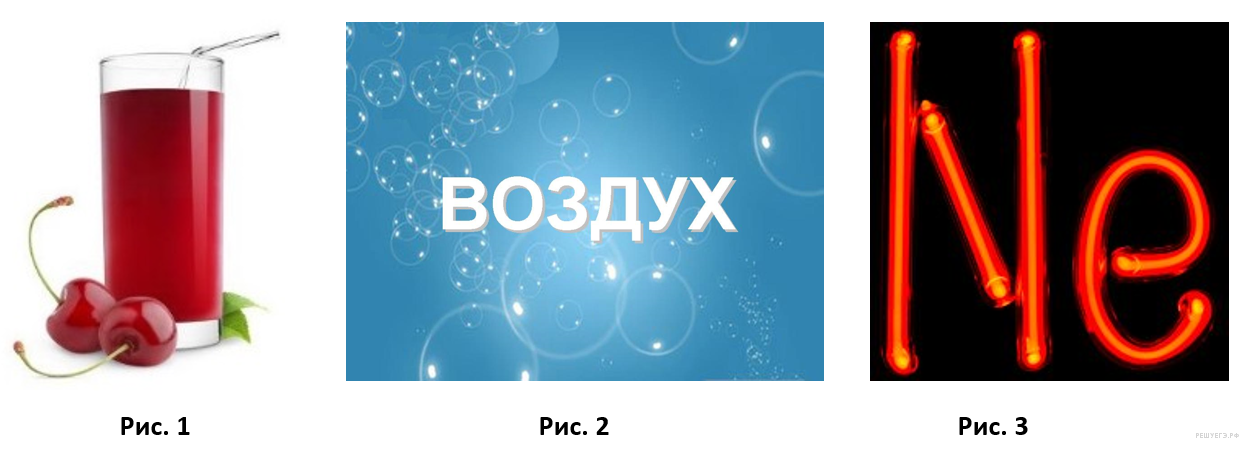 Задание 2. Превращение одних веществ в другие называется химической реакцией. Из представленных ниже рисунков выберите тот, на котором изображено протекание химической реакции. Объясните сделанный вами выбор.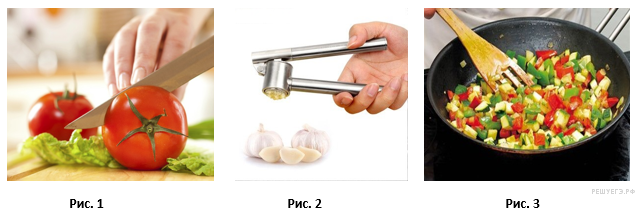 Задание 3. Укажите один ЛЮБОЙ признак протекания этой химической реакции. Задание 4. В таблице приведены названия и химические формулы некоторых веществ.Задание  5. Из списка оксидов (задание 4) выберите кислотный оксид.  Запишите номер оксида.  Из данного перечня веществ: NaOH, HNO3, H2O, CO2, K2O выберите те, которые будут реагировать с кислотым оксидом. Выпишите формулы. Напишите уравнения реакцийЗадание 6. Даны два химических элемента А и В. Известно, что в атоме элемента А содержится 13 протонов, а в атоме элемента B — на 2 протона больше.Используя Периодическую систему химических элементов Д. И. Менделеева, определите химические элементы А и В.Укажите номер периода и номер группы в Периодической системе химических элементов Д. И. Менделеева, в которых расположен каждый элемент.Установите, металлом или неметаллом являются простые вещества, образованные этими химическими элементами.Составьте формулы высших оксидов, которые образуют элементы А и В.Ответы запишите в таблицу:Задание 7. Напишите химические формулы каждого из указанных веществ.Натрий — _________.                    Хлор — ____________.    Гидроксид калия — _______________________.Нитрат калия — _________________. — ______________________.Сернистая кислота__________________Задание 8. Из  веществ в задании 7 выберите ЛЮБОЕ СЛОЖНОЕ вещество. Запишите химическую формулу этого вещества и укажите, к какому классу неорганических соединений оно относится.Задание 9. Какова массовая доля кислорода в оксиде натрия ( Na2O)Задание 10. Вычислите массу 0,6 моль газообразного хлора.Задание 11. В зависимости от числа и состава веществ, вступающих в химическую реакцию и образующихся в результате неё, различают реакции соединения, разложения, замещения и обмена. Запишите данное уравнение в молекулярном виде    и укажите её тип.  сернистый газ + кислород → оксид серы(VI).Задание 12. Из приведённого списка выберите верные суждения о правилах безопасной работы в химической лаборатории. В ответе запишите цифры, под которыми они указаны. (В задании может быть несколько верных суждений.) 1) При попадании раствора щёлочи на кожу рук следует промыть обожжённый участок водой и обработать раствором лимонной кислоты.2) При определении запаха вещества пробирку с веществом надо поднести к носу и глубоко вдохнуть.3) Все склянки, содержащие химические вещества, должны быть подписаны.4) Принимать пищу в лаборатории можно, но только в отведенном для этого месте.Задание 13. Вычислите, какой объём кислорода (н.у.) потребуется для полного сжигания  54 г алюминия. Система оценивания проверочной работы по химииПравильный ответ на каждое из заданий 1-3 оценивается 1 баллом.Полный правильный ответ на каждое из заданий 4 - 12 оценивается 2 баллами.Правильный ответ на задание 5 – 4балла Правильный ответ на задание 6- 4 баллаШкала пересчета первичных баллов в отметку: Код разделаКод элементаЭлементы содержания, проверяемые в ходе работыТребования, проверяемые заданиемЧасть 1Часть 1Часть 1Часть 111.2. Строение атома.Периодический  закон  и  Периодическая  система химических элементов Д.И. Менделеева.Знать: физический смысл атомного (порядкового) номера химического элемента, номера группы и периода в Периодической системе Д.И.Менделеева.11.2.1.Группы  и  периоды  Периодической  системы. Физический  смысл  порядкового  номера  химического элемента.Знать: физический смысл атомного (порядкового) номера химического элемента, номера группы и периода в Периодической системе Д.И.Менделеева 11.4.Валентность  химических  элементов.  Степень окисления химических элементов.Определять валентность  элементов в соединениях.  Уметь составлять химические формулы22.1.Химическая  реакция.  Условия  и  признаки протекания  химических  реакций.  Химические уравнения.  Сохранение  массы  веществ  при химических реакциях.Составлять уравнения химических реакций.22.2.Классификация  химических  реакций  по  различным признакам: числу и составу исходных и полученных веществ,  изменению  степеней  окисления химических  элементов,  поглощению  и  выделению энергии.Определять тип химической реакции. 11.6.Атомы и молекулы. Химический элемент. Простые  сложные  вещества.  Основные  классы неорганических  веществ.  Номенклатура неорганических соединений.Определять принадлежность вещества к определённому классу неорганических соединений.Уметь называть вещества различных классов. 55.1.Проблемы  безопасного  использования  веществ  и химических реакций в повседневной жизни.Знать правила безопасного обращения с веществами и материалами в школьной лаборатории и повседневной жизни.44.5.1.Вычисления массовой доли химического элемента в веществе.Вычисления массовой доли химического элемента в веществе44.5.3.Вычисление количества вещества, массы или объема вещества.Вычислять количество вещества, массу, объем. Решение задач по уравнению химической реакцииРешать задачи по уравнению химической реакции№ п/пНазвание оксидаФормулаМолярная масса, г/моль1Оксид натрия2Оксид серы(VI)SO33.Оксид азота( II)NOементНазвание химического элементаНомер периодаНомер группыМеталл или неметаллФормула высшего оксидаABВеществоКласс соединенийНомер заданияПравильный ответ13 – 1 балл2.3, т.к. из одних веществ образуются другие -1 балл3.Указан  признак  протекания  химической реакции  например, изменяется цвет продуктов.- 1 балл4.M(Na2O) = 62 г/моль -1 баллМ(SО2) = 64 г/моль- 1балл5.2- 1 балл,Указаны NaOH,  K2O – 1 баллНаписано 1 уравнение – 1 баллНаписано 2 уравнение 1 балл6.1. Аl  и Р  - 1балл2.   3 период, 3 группа; 3 период, 5 группа – 1 балл3.металл и неметалл- 1 балл4. Al2O3  P2O5 – 1  балл7.Составлены  Na и Сl2 – 1 баллСоставлены NaOH, Н2SO3,  KNO3 – 1 балл8Выбрано сложное вещество – 1 баллУказан класс – 1 балл9Записана формула массовой доли, найдена молярная масса вещества ( Мr (K2O) = 94) – 1 баллПроизведен рассчет массовой доли- 1 баллw= 16:94=0,17= 17%10Записана формула массы. Найдена М( Сl2). М(Сl2).=71 г/моль- 1 баллПроизведен рассчет массы- 1 балл.m = n*Mm(Сl2) -=0, 6 моль * 71 г/моль = 42,6 г11.Записана реакция – 1 балл2SO2 + O2=2 SO3Указан ее тип ( реакция соединения) – 1 балл12.13- 2 балла, 1 правильный ответ – 1 балл13.Содержание верного ответа	     1) Составлено уравнение реакции горения алюминия                          4 Al  +  3 O2  =  2 Al2O3     2) Вычислена молярная масса алюминия и указан молярный объём газов     3) Рассчитан объём кислорода:                          V (О2)  =  54 · 67,2 /  108 =  33,6 (л)	Указания по оцениванию(допускаются иные формулировки ответа, не искажающие его смысла)	БаллыОтвет полный и правильный, включает все названные элементы	3Каждый элемент верного ответа оценивается 1 баллом	Общий балл0 - 1011 - 1718 - 2324 -28Отметка«2»«3»«4»«5»